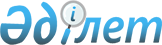 Об определении специализированных мест для организации и проведения мирных собраний, порядка их использования, норм их предельной заполняемости, требований к их материально-техническому и организационному обеспечению, границ прилегающих территорий, в которых запрещено проведение пикетирования по Сырымскому районуРешение Сырымского районного маслихата Западно-Казахстанской области от 9 октября 2020 года № 59-2. Зарегистрировано Департаментом юстиции Западно-Казахстанской области 13 октября 2020 года № 6422
      В соответствии с Законом Республики Казахстан от 23 января 2001 года "О местном государственном управлении и самоуправлении в Республике Казахстан", Законом Республики Казахстан от 25 мая 2020 года "О порядке организации и проведения мирных собраний в Республике Казахстан", районный маслихат РЕШИЛ:
      1. Определить специализированные места для организации и проведения мирных собраний по Сырымскому району и нормы их предельной заполняемости согласно приложению 1 к настоящему решению.
      2. Определить порядок использования специализированных мест для организации и проведения мирных собраний по Сырымскому району согласно приложению 2 к настоящему решению.
      3. Определить требования к материально-техническому и организационному обеспечению специализированных мест для организации и проведения мирных собраний по Сырымскому району согласно приложению 3 к настоящему решению.
      4. Определить границы прилегающих территорий, в которых запрещено проведение пикетирования по Сырымскому району, согласно приложению 4 к настоящему решению.
      5. Главному специалисту аппарата районного маслихата (Орашева.А) обеспечить государственную регистрацию данного решения в органах юстиции.
      6. Настоящее решение вводится в действие со дня первого официального опубликования. Специализированные места для организации и проведения мирных собраний по Сырымскому району и нормы их предельной заполняемости Порядок использования специализированных мест для организации и проведения мирных собраний по Сырымскому району
      1. Мирные собрания проводятся в специализированных местах для организации и проведения мирных собраний. Запрещается проведение мирных собраний в иных местах, за исключением пикетирования.
      2. В случае, если на проведение мирного собрания в одном и том же месте и (или) по одному и тому же маршруту следования либо в одно и то же время одновременно претендует несколько организаторов мирных собраний, очередность использования указанного места определяется местным исполнительным органом исходя из времени получения им соответствующего уведомления или заявления от организатора мирных собраний.
      3. Мирные собрания не могут начинаться ранее 9 часов и заканчиваться позднее 20 часов по местному времени административно-территориальной единицы в день проведения мирных собраний.
      4. Не допускается проведение двух и более пикетов в одном и том же месте в одно и то же время у одного и того же объекта, за исключением специализированных мест для организации и проведения мирных собраний.
      Продолжительность пикетирования не должна превышать двух часов в день в одном и том же месте у одного и того же объекта, за исключением специализированных мест для организации и проведения мирных собраний.
      5. Организатор мирных собраний по требованию представителя местного исполнительного органа, сотрудников правоохранительных органов обязан приостанавливать или прекращать мирные собрания в случаях, предусмотренных статьями 17 и 18 Закона Республики Казахстан от 25 мая 2020 года "О порядке организации и проведения мирных собраний в Республике Казахстан" (далее - Закон), с информированием участников мирных собраний о необходимости исполнения такого требования. Требования к материально-техническому и организационному обеспечению специализированных мест для организации и проведения мирных собраний по Сырымскому району
      1. Материально-техническое и организационное обеспечение проведения мирных собраний осуществляется их организатором и участниками за счет собственных средств, а также за счет средств и имущества, собранных и (или) переданных для проведения данных мирных собраний, если Законом и иными законами Республики Казахстан не установлено иное.
      2. Запрещается финансирование организации и проведения мирных собраний:
      физическими лицами и (или) юридическими лицами, включенными в перечень организаций и лиц, связанных с финансированием распространения оружия массового уничтожения, и (или) в перечень организаций и лиц, связанных с финансированием терроризма и экстремизма;
      юридическим лицом, деятельность которого приостановлена или запрещена в установленном законом Республики Казахстан порядке;
      иностранцами, лицами без гражданства и иностранными юридическими лицами.
      3. Запрещается установление юрт, палаток, иных сооружений в специализированных местах для организации и проведения мирных собраний без согласия местного исполнительного органа. Границы прилегающих территорий, в которых запрещено к проведению пикетирования по Сырымскому району
      1. Определить границы проведения пикетирования на расстоянии не менее 100 метров от прилегающих территорий следующих объектов по Сырымскому району:
      1) места массовых захоронений;
      2) объекты железнодорожного, водного, воздушного и автомобильного транспорта;
      3) территории, прилегающих к организациям, обеспечивающим обороноспособность, безопасность государства и жизнедеятельность населения;
      4) территории, прилегающих к опасным производственным объектам и иным объектам, эксплуатация которых требует соблюдения специальных правил техники безопасности;
      5) магистральные железнодорожные сети, магистральные трубопроводы, национальное электрические сети, магистральные линии связи.
					© 2012. РГП на ПХВ «Институт законодательства и правовой информации Республики Казахстан» Министерства юстиции Республики Казахстан
				
      председатель сессии

Р. Ихсанова

      Секретарь маслихата

Ш. Дуйсенгалиева
Приложение 1
к решению Сырымского
районного маслихата
от 28 сентября 2020 года №59-2
№
Населенный пункт
Специализированные места для организации и проведения мирных собраний
Нормы предельной заполняемости
1.
село Жымпиты
Площадь "Сырымского парка" - улица Абая (от пересечения улиц Абая и Сейфуллина, по улицам Абая до пересечения улиц Абая и С.Датова)
не более 70 человек
2.
село Жымпиты
Площадь Авганского парка - улица Сейфуллина (от пересечения улиц Каратаева и Сейфуллина, по улицам Сейфуллина до пересечения улиц Абая и Сейфуллина)
не более 70 человек
3.
село Алгабас
Площадь сельского парка - улица С.Датова (по улице Абылай хана и С. Датулы)
не более 50 человек
4.
село Аралтюба
Площадь сельского парка - улица Иманова (от улицы Казахстана до улицы Иманова)
не более 50 человек
5.
село Булан
Площадь сельского парка - улица Мектеп (от пересечения улиц Датова и Шидерти до улицы Мектеп)
не более 50 человек
6.
село Булдурта
Площадь сельского парка - улица С.Датова (от улицы Онгарбекова до улицы С.Датова)
не более 50 человек
7.
село Елтай
Площадь сельского парка - улица С.Датова (до пересечения улиц С.Датова и Майданова)
не более 50 человек
8.
село Жусалы
Площадь сельского парка - улица М.Еслямгалиева (от улицы М.Еслямгалиева до улицы А.Жумагалиева)
не более 50 человек
9.
село Жетиколь
Площадь сельского парка - улица С.Датова (до пересечения улиц С.Датова и Колганатова)
не более 50 человек
10.
село Кособа
Площадь сельского парка - улица С.Датова (от улицы А.Мулдагулова до улицы С. Датова)
не более 50 человек
11.
село Сарой
Площадь сельского парка – улица А.Кунанбаева (от улицы А.Кунанбаева до пересечения улицы А.Мулдагулова)
не более 50 человек
12.
село Талдыбулак
Площадь сельского парка – улица М.Ихсанова (от пересечения улиц Датова и М.Ихсанова, по улице М.Ихсанова)
не более 50 человек
13.
село Шолаканкаты
Площадь сельского парка – улица К.Кайсенова (от улицы Кайсенова до улицы Шубина)
не более 50 человекПриложение 2
к решению Сырымского
районного маслихата
от 28 сентября 2020 года №59-2Приложение 3
к решению Сырымского
районного маслихата
от 28 сентября 2020 года №59-2Приложение 4
к решению Сырымского
районного маслихата
от 28 сентября 2020 года №59-2